.Intro: 16 Counts[1-8]  SIDE, HOLD, BALL, STEP, TOUCH/SNAP, ¼, ½, ¼ CHASSÉOptional styling: On counts 5-8, slowly push R hand down as you turn[9-16]  DIAGONAL ROCKING CHAIR, CROSS, 3/ 8, BACK, KNEE POPS, HOLD, SLIDE CLOSE*RESTART HERE ON 3rd REPETITION after 16 counts: Make a ¼ turn L then step R to right, to restart the dance facing 6:00[17-24]  CROSS, SWEEP, CROSS, SIDE, ROCK BACK, RECOVER, SIDE, BEHIND, UNWIND ½ R[25-32] CROSSING TRIPLE, PRESS, SLIDE BACK/STEP, BEHIND, ¼, ¾ PIVOTKerry Maus: kerrymausdance@gmail.com     Jo Thompson Szymanski: jo.thompson@comcast.netFall So Fast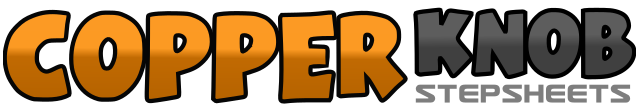 .......Count:32Wall:4Level:Intermediate.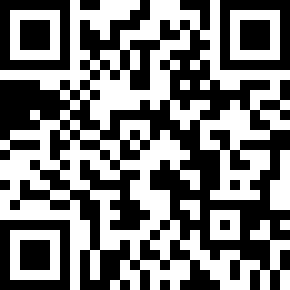 Choreographer:Kerry Maus (USA) & Jo Thompson Szymanski (USA) - March 2019Kerry Maus (USA) & Jo Thompson Szymanski (USA) - March 2019Kerry Maus (USA) & Jo Thompson Szymanski (USA) - March 2019Kerry Maus (USA) & Jo Thompson Szymanski (USA) - March 2019Kerry Maus (USA) & Jo Thompson Szymanski (USA) - March 2019.Music:Domino (feat. Fitz) - ZZ WardDomino (feat. Fitz) - ZZ WardDomino (feat. Fitz) - ZZ WardDomino (feat. Fitz) - ZZ WardDomino (feat. Fitz) - ZZ Ward........1,2,&3,41) Step R to right; 2) Hold; &) Step L beside R; 3) Step R to right; 4) Touch L beside R with L knee in (snap R to right)5,65) Turn ¼ left, step L forward; 6) Turn ½ left, step R back [3:00]7&87) Turn ¼ left, step L to left; &) Step R beside L; 8) Step L to left [12:00]1&2&1) Turn 1   ⁄  8  left, rock R forward; &) Recover L; 2) Rock R back; &) Recover L [10:30]3,43) Step R forward; 4) Turn 3/ 8  right, step L back [3:00]55) Step R back popping L knee forward with ball of L touching floor6&6) Lower L heel popping R knee forward, &) Lower R heel popping L knee forward7-87) Hold; 8) Slide L back closing L beside R shifting weight to L1,2,3,41) Cross R over L; 2) Sweep L forward; 3) Cross L over R; 4) Step R to right5,65) Rock L back; 6) Recover R&7,8&) Step L to left; 7) Cross ball of R behind L; 8) Unwind ½ right shifting weight to R [9:00]1&21) Cross L over R; &) Step R to right; 2) Cross L over R3,43) Press ball of R to right, with knee turned out slowly lowering R heel as you slide L foot back; 4) Step back onto L foot5,6,7,85) Step R behind L; 6) Turn ¼ left, step L forward; 7) Step R forward; 8) Pivot ¾ left shifting weight to L [9:00]